Муниципальное дошкольное образовательное учреждение«Детский сад № 1 п. Октябрьский Белгородского района Белгородской области»Показательное  занятиедля родителей в средней группе.«К нам пришел Айболит».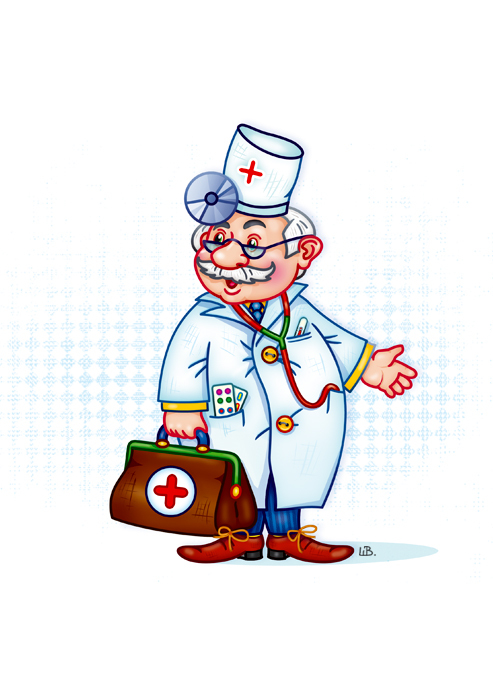 	2018г.Показательное  занятие для родителей в средней группе.« К нам пришел Айболит».Цель: Воспитывать интерес к своему здоровью, желание поддерживать его правильным питанием( овощами и фруктами). Уточнять и расширять представление о том , что овощи можно есть сыром и вареном виде, что из них можно приготовить суп, салат и что в сыром виде они полезнее, т. К. в них много витаминов, которые нужны для здоровья.Оборудование: корзина, натуральные сырые овощи: плоды картофеля, моркови, свеклы, кочан капусты, петрушка, консервированный горошек, кастрюля, нож, доска, платок, фартук , иллюстрации картинок овощей . Сказочный персонаж Айболит.Айболит: Здравствуйте ребята! Я приехал посмотреть, здоровы ли вы, и дать вам некоторые советы о том,  как беречь здоровье. (Рассматривает  детей  и беседует с ними.) Вот что я вам скажу: вы здоровы  и полны сил, но здоровье надо беречь. Больным быть очень плохо- что-то болит ,смеяться не хочется, играть нельзя, надо лежать в постели принимать лекарство. А как вы бережете свое здоровье? Что надо делать? Не знаете?Воспитатель: Айболит, мы как раз сегодня планировали поговорить про овощи: ведь они очень полезны для здоровья. Оставайся снами и послушай, о чем мы будем беседовать.(Воспитатель усаживает Айболита на стул и организует беседу с детьми).-Дети, назовите овощи, которые вы знаете?-А где выращивают овощи?-Как ухаживают люди за овощами?-Дети, послушайте стихотворение Ю. Тувима «Овощи»:Хозяйка однажды с базара пришла,Хозяйка с базара домой принесла: Картошку, капусту. Морковку, горох, петрушку и свеклу. Ох!Вот овощи спор завели на столеКто лучше, вкусней и нужней на земле: Картошка, капуста, морковка, горох, петрушка иль свекла. Ох!Хозяйка тем временем ножик взяла:И ножиком этим крошить начала: Картошку, капусту, морковку, горох, петрушку и свеклу. Ох!Накрытые крышкою в душном горшкеКипели, кипели в крутом кипятке: Картошка, капуста, морковка, горох, петрушка и свекла. Ох!    И суп овощной оказался неплох.Мы с вами любим зелень. Назовите зелень, которую вы знаете. (Лук, петрушка, укроп.) Для чего нам нужна зелень? Чтобы суп и салат были вкуснее. Зелень очень полезна, но содержит много нитратов в своих листьях. Для того, чтобы обезвредить эти растения, их надо поставить  в банку с водой на солнце на 2-3 часа, и солнечные лучи помогут нам. На солнце нитраты исчезают. Ребята послушайте еще одну загадку:Красная девицаСидит в темницеА коса на улице. ( Морковь.) Молодцы правильно отгадали.Воспитатель показывает морковь, затем, разрезает ее вдоль и обращает внимание детей на сердцевину.  Нитраты расположены в этой части овоща, поэтому ее лучше вырезать и замочить в теплой воде, только после этого  морковь можно будет употреблять в пищу.Дети, как вы считаете, могут ли  навредить нашему здоровью овощи?Да, могут, если мы не будем знать, что такое нитраты и где, в какой части растения они содержаться.Выслушав беседу детей и  воспитателя : Айболит благодарит за содержательную беседу детей, о их знании об овощах и угощает их сладостями.Список литературы:Электронный образовательный ресурс: https://detkisemya.ru/zagadki-pro-nase omyx-dlya-detej-4-5-let-s-otvetamihtml2. Е.А.Алябьева Природа Сказки и игры для детей. – М.: ТЦ Сфера,2014.3. Т.А. Шорыгина Беседы о природных явлениях и объектах. Методические рекомендации.- М.: ТЦ Сфера, 2015.4. Л.В.Артемова Окружающий мир в дидактических играх дошкольников: Кн. для воспитателей дет. сада и родителей.- М.: Просвещение, 1992.5. Автор-сост. П.Г.Федосеева Игровая деятельность на занятиях по экологическому воспитанию. – Волгоград: ИТД «Корифей», 2009.